              CLASSIFICATION OF DAFFODILS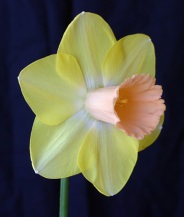 Division 1: Trumpet Daffodil  One flower to a stem; corona (trumpet) as long as, or longer than, the perianth segments (petals)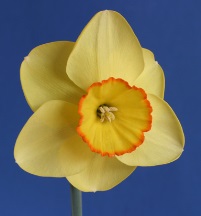 Division 2: Large-cupped (or long-cupped) daffodilsThe corona (‘cup’) is more than one-third the length of the perianth segments (petals), but not as long.Division 2: Large-cupped (or long-cupped) daffodilsThe corona (‘cup’) is more than one-third the length of the perianth segments (petals), but not as long.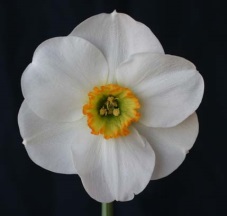 Division 3: Small-cupped (or short-cupped) daffodilsThe corona (cup) is not more than one-third the length of the perianth segments (petals).Division 3: Small-cupped (or short-cupped) daffodilsThe corona (cup) is not more than one-third the length of the perianth segments (petals).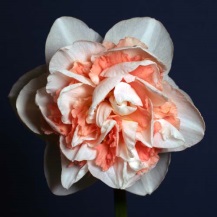 Division 4: Double daffodilsThese show doubling of the perianth segments (petals) or the corona (trumpet or cup), or both.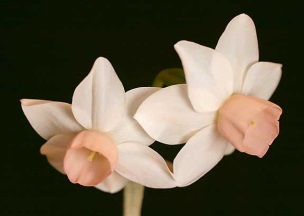 Division 5: Triandrus daffodilsHave the characteristics of Narcissus triandrus clearly evident. There are usually two or more pendant flowers per stem, with perianth segments reflexedDivision 5: Triandrus daffodilsHave the characteristics of Narcissus triandrus clearly evident. There are usually two or more pendant flowers per stem, with perianth segments reflexed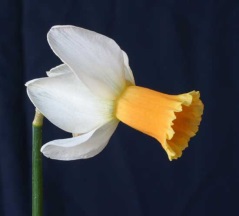 Division 6: Cyclamineus daffodilsHave the characteristics of N. cyclamineus clearly evident. There is usually one flower per stem, with perianth segments well reflexed, and the flower held at an acute angle and with very short neckDivision 6: Cyclamineus daffodilsHave the characteristics of N. cyclamineus clearly evident. There is usually one flower per stem, with perianth segments well reflexed, and the flower held at an acute angle and with very short neck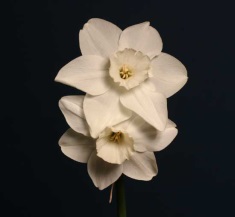 Division 7: Jonquilla and Apodanthus daffodilsHave the characteristics of Sections Jonquillae or Apodanthi clearly evident. There are usually one to five flowers per stem, with perianth segments spreading or reflexed, the corona wide and the flower fragrant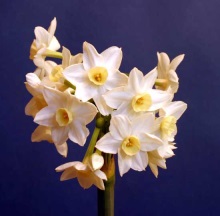 Division 8: Tazetta daffodilsHave the characteristics of Section Tazetta clearly evident. There are usually three to 20 flowers per stem, with strong stem, the perianth segments spreading and the flower fragrantDivision 8: Tazetta daffodilsHave the characteristics of Section Tazetta clearly evident. There are usually three to 20 flowers per stem, with strong stem, the perianth segments spreading and the flower fragrant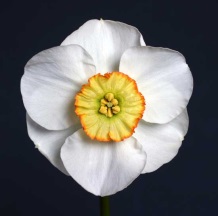 Division 9: Poeticus daffodilHave the characteristics of the N. poeticus group. There is usually one flower per stem, the perianth segments pure white, the corona short or disc-like and the flower usually fragrantDivision 9: Poeticus daffodilHave the characteristics of the N. poeticus group. There is usually one flower per stem, the perianth segments pure white, the corona short or disc-like and the flower usually fragrant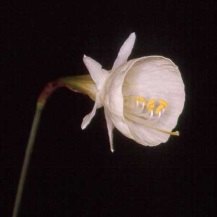 Division 10: Bulbocodium daffodilsHave the characteristics of Section Bulbocodium clearly evident. There is usually one flower per stem, the perianth segments are insignificant and anthers centrally attached to filament.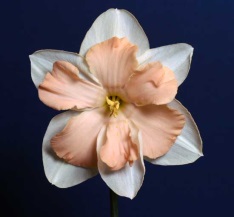 Division 11: Split-corona daffodilsThe corona is split.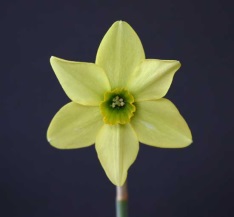 Division 12: Other daffodilsThose that do not fit the description of any other Divisions.Division 12: Other daffodilsThose that do not fit the description of any other Divisions.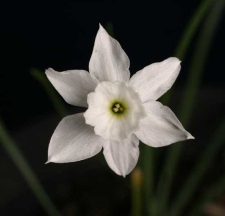 Division 13: Wild types These are the species, naturally occurring hybrids, etc. (or “daffodil distinguished solely by botanical name”).